Guía de tecnología Escribe las partes del computador según corresponda. Guíate por las palabras del recuadro. 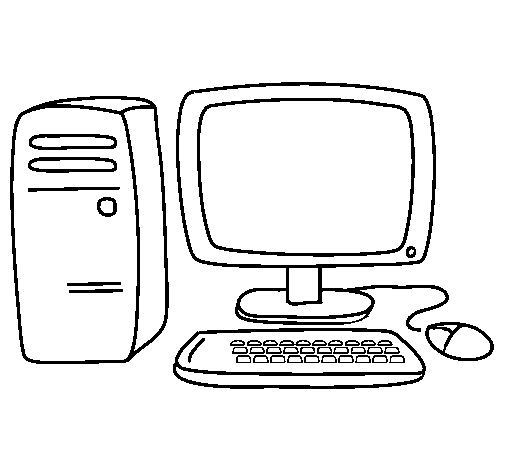 Escribe para que sirva cada parte del computador. Torre:Monitor o pantalla:Mouse:Teclado: Torre, teclado, mouse y monitor o pantalla.